«Бесплатно»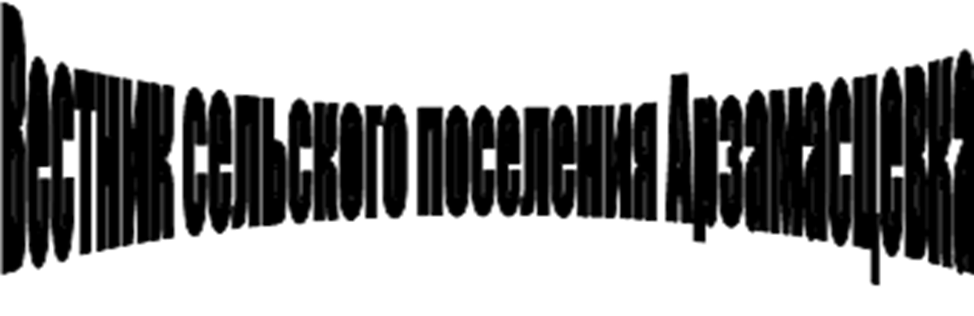 № 5  (168) 31 марта  2020 год12+Официальное опубликованиеАдминистрациясельского поселения Арзамасцевкамуниципального района БогатовскийСамарской областиП О С Т А Н О В Л Е Н И ЕОт 06.03.2020 года  №21АОб утверждении  Правил определения  и  предоставления техническихусловий подключения объекта капитального строительства к сетяминженерно-технического обеспеченияВ  целях  реализации  Федерального  закона  от  23.06.2014г.  №  171  -  ФЗ  «  О внесении изменений в Земельный кодекс Российской Федерации и отдельные законодательные  акты  Российской  Федерации»  и  в  соответствии  с Федеральным  законом  от  06.10.2003  г.  N  131-Ф3  "Об  общих  принципах организации  местного  самоуправления  в  Российской  Федерации",  в соответствии  со  статьей  48  Градостроительного  кодекса  Российской Федерации  Администрация  сельского  поселения  Арзамасцевка муниципального района Богатовский  ПОСТАНОВЛЯЕТ:1. Утвердить Правила определения и  предоставления технических условий подключения объекта капитального строительства к сетям инженерно- технического обеспечения;2. Опубликовать настоящее Постановление в газете «Вестник сельского поселения Арзамасцевка» и разместить в сети «Интернет».3. Контроль за исполнением  настоящего  постановления оставляю за собой.И.О. Главы сельского поселения Арзамасцевка                                       Н.В. РачишкинУтверждены  Постановлением Администрации сельского поселения Арзамасцевка муниципального района БогатовскийСамарской  области от 06.03.2020 года №21АПравила определения  и  предоставления технических условийподключения объекта  капитального строительства  к сетяминженерно-технического обеспечения1.  Настоящие  Правила  регулируют  отношения  между  организацией,  осуществляющей эксплуатацию  сетей  инженерно-технического  обеспечения,  органами  местного самоуправления  и  правообладателями  земельных  участков,  возникающие  в  процессе определения  и  предоставления  технических  условий  подключения  строящихся, реконструируемых  или  построенных,  но  не  подключенных  объектов  капитального строительства  к  сетям  инженерно-технического  обеспечения  (далее  -  технические условия),  включая  порядок  направления  запроса,  порядок  определения  и  предоставления технических  условий,  а  также  критерии  определения  возможности  подключения. Настоящие  Правила  применяются  также  в  случаях,  когда  в  результате  строительства (реконструкции)  сетей  инженерно-технического  обеспечения  либо  оборудования  по производству  ресурсов  требуется  подключение  к  технологически  связанным  сетям инженерно-технического обеспечения.2.  В настоящих  Правилах  используются следующие понятия:"ресурсы"  - холодная и  горячая вода, сетевой газ. электрическая и тепловая энергия, используемые для  предоставления услуг по электро-. тепло-, газо- и  водоснабжению:“сети  инженерно-технического  обеспечения"  - совокупность имущественных объектов, непосредственно используемых в процессе электро-. тепло-, газо-4 водоснабжения и водоотведения.  При  подключении объектов капитального строительства непосредственно к оборудованию по производству ресурсов либо к системам водоотведения  и очистки сточных вод при отсутствии у организации, осуществляющей эксплуатацию такого оборудования, сетевой инфраструктуры указанная организация является организацией, осуществляющей эксплуатацию сетей инженерно-технического обеспечения в части предоставления технических условий  и  выполнения иных действий в соответствии с настоящими Правилами:"подключение объекта  капитального строительства  к сетям  инженерно-технического  обеспечения"  - процесс, дающий  возможность осуществления подключения строящихся (реконструируемых) объектов капитального строительства к сетям инженерно-технического обеспечения, а также к оборудованию по производству ресурсов;"технологически  связанные сети"  - принадлежащие на праве собственности  или  ином законном основании организациям сети  инженерно-технического обеспечения, име’ющие взаимные точки  присоединения  и участвующие в единой технологической системе электро-, тепло-, газо-, водоснабжения и  водоотведения;"точка  подключения"  - место соединения сетей  инженерно-технического обеспечения с устройствами и сооружениями, необходимыми для присоединения строящегося(реконструируемого) объекта капитального строительства к системам эАектро-. тепло-, газо-, водоснабжения и  водоотведения.3.  При  подготовке  градостроительного  плана  земельного  участка,  предназначенного  для строительства  (реконструкции)  объектов  капитального  строительства,  технические условия,  предусматривающие  максимальную  нагрузку,  подготавливает  орган  местного самоуправления  на основании:информации о разрешенном  использовании земельного участка;предельных  параметров  разрешенного  строительства  (реконструкции)  объектов капитального строительства, установленных в отношении данного земельного участка;региональных и (или) местных нормативов градостроительного проектирования;схем  существующего  и  планируемого  размещения  объектов  капитального  строительства (электро-,  тепло-,  газо-.  водоснабжения  и  водоотведения)  федерального,  регионального  и местного значения;предельных (минимальных и (или) максимальных) размеров земельных участков.В  случае  если  обеспечение  отдельными  видами  ресурсов  возможно  осуществлять различными  способами,  орган  местного  самоуправления  при  подготовке градостроительного  плана  земельного  участка  определяет  технические  условия  для  всех возможных способов.В  отношении  застроенного  земельного  участка,  а  также  после  определения правообладателя  земельного  участка,  предназначенного  для  строительства (реконструкции)  объектов  капитального  строительства,  в  градостроительный  план земельного  участка  включаются  технические  условия,  выданные  правообладателю земельного участка в соответствии с пунктами 5  -  12 настоящих  Правил.4 . Орган местного самоуправления  не позднее  чем  за 30 дней до даты принятия решения о проведении  торгов  по  продаже  права  собственности  (аренды)  земельного  участка  или  о предоставлении  для  строительства  земельного  участка,  находящегося  в  государственной или  муниципальной  собственности, либо  решения  о  предварительном  согласовании  места размещения  объекта  капитального  строительства  предоставляет заинтересованным  лицам технические условия.Для получения технических условий, а также информации о плате за подключение к сетям инженерно-технического  обеспечения  орган  местного  самоуправления  в  срок  не  позднее чем  за  45  дней  до  даты  принятия  одного  из  указанных  решений  обращается  в организацию,  осуществляющую  эксплуатацию  сетей  инженерно-технического обеспечения, к которым планируется  подключение объектов капитального строительства.5.  В  случае  если  правообладатель  земельного  участка  намерен  осуществить реконструкцию  объекта  капитального  строительства  или  подключение  построенного объекта капитального строительства  к сетям  инженерно-технического обеспечения  и  если технические  условия  для  его  подключения  отсутствовали  либо  истек  срок  их  действия,  а также  если  истек  срок  действия  технических  условий,  выданных  органом  местного самоуправления  в  составе  документов  о  предоставлении  земельного  участка, правообладатель  в  целях  определения  необходимой  ему  подключаемой  нагрузкиобращается  в  организацию,  осуществляющую  эксплуатацию,  сетей  инженерно- технического  обеспечения,  к  которым  планируется  подключение  реконструированного (построенного) объекта капитального строительства, для  получения технических условий.Если  правообладатель  земельного  участка  не  имеет  сведений  об  организации,  выдающей технические  условия,  он  обращается  в  орган  местного  самоуправления  с  запросом  о представлении  сведений  о  такой  организации,  а  орган  местного  самоуправления представляет  в  течение  2  рабочих  дней  с  даты  обращения  сведения  о  соответствующей организации, включая  наименование, юридический  и фактический адреса.6.  Организация,  осуществляющая  эксплуатацию  сетей  инженерно-технического обеспечения, в которую должен быть направлен  запрос о получении технических условий, определяется  органом  местного  самоуправления  на. основании  схем  существующего  и планируемого  размещения  объектов  капитального  строительства  в  области  электро-. тепло-,  газо-,  водоснабжения  и  водоотведения  федерального,  регионального  и  местного значения,  а  также  с  учетом  инвестиционных  программ  указанной  организации, утверждаемых  представительным  органом  местного  самоуправления  в  порядке, установленном законодательством  Российской  Федерации, а для сетей  газоснабжения -  на основании  программ  газификации.  утверждаемых  уполномоченным  органом исполнительной  власти субъекта Российской Федерации.В  случае  если  инвестиционная  программа  организации,  осуществляющей  эксплуатацию сетей  инженерно-технического  обеспечения,  не  утверждена,  технические  условия выдаются  при  предоставлении  земельного  участка  для  комплексного  освоения  с последующей  передачей  создаваемых  сетей  инженерно-технического  обеспечения  в государственную  или  муниципальную  собственность  либо  при  подключении  к существующим  сетям  инженерно-технического  обеспечения  и  выполнении  указанной организацией  за  счет  средств  правообладателя  земельного  участка  работ,  необходимых для  подключения  к  сетям  инженерно-технического  обеспечения  в  точке  подключения  на границе  существующих  сетей.  Это  условие  не  распространяется  на  случаи,  когда  для подключения  к  сетям  инженерно-технического  обеспечения  строящихся (реконструируемых)  объектов  капитального  строительства  не  требуется  создания (реконструкции) сетей  инженерно-технического обеспечения.7.  Запрос  органа  местного  самоуправления  либо  правообладателя  земельного  участка  о предоставлении  технических  условий  или  информации  о  плате  за  подключение  объекта капитального  строительства  к  сетям  инженерно-технического  обеспечения  должен содержать:наименование лица, направившего запрос, его местонахождение и почтовый адрес;нотариально  заверенные  копии  учредительных  документов,  а  также  документы, подтверждающие полномочия лица, подписавшего запрос;правоустанавливающие  документы  на  земельный  участок  (для  правообладателя земельного участка);информацию  о  границах  земельного  участка,  на  котором  планируется  осуществить строительство  объекта  капитального  строительства  или  на  котором  расположен реконструируемый объект капитального строительства;информацию о разрешенном использовании земельного участка;информацию  о  предельных  параметрах  разрешенного  строительства -(реконструкции ) объектов капитального строительства, соответствующих данному земельному  участку:необходимые виды ресурсов, получаемых от сетей  инженерно-технического обеспечения:планируемый  срок  ввода  в  эксплуатацию  объекта  капитального  строительства  * при наличии соответствующей  информации);планируемую  величину  необходимой  подключаемой  нагрузки  (при  наличии соответствующей  информации).  j8.  Организация,  осуществляющая  эксплуатацию  сетей  инженерно-технического обеспечения,  обязана  в течение  14  рабочих  дней  с даты  получения  указанного  в  пункте  8 настоящих  Правил  запроса  определить  и  предоставить  технические  условия  или информацию  о  плате  за  подключение  объекта  капитального  строительства  к  сетям инженерно-технического обеспечения либо  предоставить мотивированный отказ  в  выдаче указанных  условий  при  отсутствии  возможности  подключения  строящегося (реконструируемого)  объекта  капитального  строительства  к  сетям  инженерно- технического  обеспечения.  В  целях  проверки  обоснованности  отказа  в  выдаче технических  условий  правообладатель  земельного  участка  вправе  обратиться  в уполномоченный  федеральный  орган  исполнительной  власти  по  технологическому надзору за соответствующим заключением.Выдача  технических  условий  или  информации  о  плате  за  подключение  объекта капитального  строительства  к  сетям  инженерно-технического  обеспечения осуществляется без взимания платы,9. Технические условия должны содержать следующие данные: максимальная нагрузка в возможных точках подключения;срок  подключения  объекта  капитального  строительства  к  сетям  инженерно-технического обеспечения,  определяемый  в  том  числе  в  зависимости  от  сроков  реализации инвестиционных программ;  срок  действия  технических  условий,  но  не  менее  2  лет  с  даты  их  выдачи.  По  истечении этого срока параметры выданных технических условий могут быть изменены.10.  Информация  о  плате  за  подключение  объекта  капитального  строительства  к  сетям инженерно-технического обеспечения должна содержать:данные о тарифе  на подключение,  утвержденном  на момент  выдачи  технических  условий в установленном законодательством  Российской Федерации  порядке;дату  окончания  срока  действия  указанного  тарифа  (если  период  действия  этого  тарифа истекает ранее окончания срока действия технических условий);дату  повторного  обращения  за  информацией  о  плате  за  подключение  (если  на  момент выдачи  технических  условий  тариф  на  подключение  на  период  их  действия  не установлен).Если  для  подключения  строящихся  (реконструируемых)  объектов  капитального строительства  к  сетям  инженерно-технического  обеспечения  не  требуется  создания (реконструкции)  сетей  инженерно-технического  обеспечения,  плата  за  подключение  не взимается.Если  у  организаций,  осуществляющих  эксплуатацию  сетей  инженерно-технического обеспечения,  к  которым  планируется  подключение объектов  капитального  строительства, отсутствуют  утвержденные  инвестиционные  программы,  подключение  осуществляется без  взимания  платы  за  подключение,  а  вместо  информации  о  плате  за  подключение выдаются технические условия  в соответствии  с  пунктом  7 настоящих Правил.П.  В  случае  обращения  правообладателя  земельного  участка,  который  намерен осуществить  реконструкцию  объекта  капитального  строительства  или  подключение построенного  объекта  капитального  строительства  к  сетям  инженерно-технического обеспечения,  если  технические  условия  на  его  подключение  отсутствовали  либо  истек срок  их  действия,  или  в  случае  обращения  органа  местного  самоуправления  в  целях получения  информации  о  земельных  участках,  находящихся  в  границах  застроенных территорий,  организация,  осуществляющая  эксплуатацию  сетей  инженерно-технического обеспечения, определяет технические условия:на  основе  анализа  резерва  мощностей  по  производству  соответствующих  ресурсов  и пропускной  способности  сетей  инженерно-технического  обеспечения,  а  в  точках взаимного присоединения - совместно с организациями, осуществляющими  эксплуатацию технологически  связанных  сетей  инженерно-технического  обеспечения  с  учетом указанного анализа;с  учетом  оценки  альтернативных  вариантов  подключения  объектов  капитального строительства к существующим сетям инженерно-технического обеспечения;с  учетом  принятых такой  организацией  в  соответствии  с  ранее  выданными  техническими условиями  обязательств  по  обеспечению  подключения  объектов  капитального -строительства к сетям  инженерно-технического обеспечения.12.  Возможность  подключения  объектов  капитального  строительства  к  сетям  инженерно- технического  обеспечения  в  случаях,  указанных  в  пункте  12  настоящих  Правил, существует:при  наличии  резерва  пропускной  способности  сетей,  обеспечивающего  передачу необходимого объема ресурса;при наличии резерва мощности  по производству соответствующего ресурса.Отсутствие  на  момент  запроса  указанных  резервов  является  основанием  для  отказа  в выдаче  технических  условий,  за  исключением  случаев,  когда  устранение  этих ограничений  учтено  в  инвестиционных  программах  организаций,  осуществляющих эксплуатацию сетей инженерно-технического обеспечения.13.  В  целях  подтверждения  наличия  резервов  пропускной  способности  сетей  инженерно- технического  обеспечения,  обеспечивающих  передачу  необходимого  объема  ресурса,  и (или)  резерва  мощности  по  производству  соответствующего  ресурса  организация, получившая  запрос  о  выдаче  технических  условий,  согласовывает технические  условия  с организациями.  владеющими  технологически  связанными  сетями  инженерно­технического  обеспечения  и  (или)  объектами  по  производству  данного  ресурса. Соответствующие  организации  в  течение  5  рабочих  дней  с  даты  обращения  должны согласовать данную информацию либо представить письменный мотивированный отказ.14.  Подключение  объекта  капитального  строительства  к  сетям  инженерно-технического обеспечения  осуществляется  на  основании  договора.  Порядок  заключения  и  исполнения указанного договора,  существенные условия такого договора,  права  и  обязанности  сторон определяются в соответствии с законодательством Российской Федерации.15.  Обязательства  организации,  выдавшей  технические  условия,  по  обеспечению подключения  объекта  капитального  строительства  к  сетям  инженерно-технического обеспечения  в  соответствии  с  такими  техническими  условиями  прекращаются  в  случае, если в течение  1  года с даты получения технических условий  правообладатель земельного участка  не  определит  необходимую  ему  подключаемую  нагрузку  и  не  обратится  с заявлением  о  подключении  объекта  капитального  строительства  к  сетям  инженерно- технического обеспечения.16.  В  случае  если  подключение  объекта  капитального  строительства  возможно  только  к существующим  сетям  инженерно-технического  обеспечения,  принадлежащим  на  праве собственности  или  на  ином  законном  основании  лицу,  которое  является  потребителем соответствующего  вида ресурсов  (далее -  основной  абонент), технические  условия  такого подключения  могут  быть  выданы  основным  абонентом  по  согласованию  с ресурсоснабжающей  (сетевой)  организацией,  к  чьим  объектам  присоединены принадлежащие  основному  абоненту  сети  инженерно-технического  обеспечения.  По соглашению  между  ресурсоснабжающей  (сетевой)  организацией  и  основным  абонентом технические условия может разработать ресурсоснабжающая (сетевая) организация.Плата  за  подключение  объекта  капитального  строительства  к  сетям  инженерно- технического  обеспечения  определяется  на  основании  тарифов,  установленных  органом местного  самоуправления  для  подключения  объекта  капитального  строительства  к системам  коммунальной  инфраструктуры  соответствующей  ресурсоснабжающей (сетевой)организации.Договор  о  подключении  объекта  капитального  строительства  к  сетям  инженерно- технического  обеспечения  заключается  с  основным  абонентом,  который  должен заключить с ресурсоснабжающей  (сетевой)  организацией  договор  о  подключении  к сетям инженерно-технического  обеспечения  для  получения  дополнительной  мощности. Стороны могут заключить трехсторонний договор о подключении.17.  При  смене  правообладателя  земельного  участка,  которому  были  выданы  технические условия,  новый  правообладатель  вправе  воспользоваться  этими  техническими  условиями, уведомив  организацию,  осуществляющую  эксплуатацию  сетей  инженерно-технического обеспечения, о смене правообладателя.АДМИНИСТРАЦИЯСЕЛЬСКОГО  ПОСЕЛЕНИЯ АРЗАМАСЦЕВКАМУНИЦИПАЛЬНОГО РАЙОНА БОГАТОВСКИЙСАМАРСКОЙ ОБЛАСТИПОСТАНОВЛЕНИЕот  06.03.2020  №  24Об утверждении административного регламента«Выдача технических условий на  подключение (технологическоеприсоединение) объектов капитального  строительства к  сетям  инженерно-технического обеспечения в границах сельского поселения»    В  целях  упорядочения  процедуры  выдачи  технических  условийподключения (технологического присоединения) к сетям инженерно-технического обеспечения,  руководствуясь  Федеральным  законом  от  27.07.2010  №  210-ФЗ  «Об организации  предоставления  государственных  и  муниципальных  услуг», Федеральным  законом  от  06.10.2003  №  1Э1-ФЗ  «Об  общих  принципах организации  местного  самоуправления  в  Российской  Федерации», Постановлением  Правительства  Российской  Федерации  от  13.02.2016  №  83  «Об утверждении  Правил  определения  и  предоставления  технических  условий подключения  объекта  капитального  строительства  к  сетям  инженерно- технического  обеспечения  и  Правил  подключения  объекта  капитального строительства  к  сетям  инженерно-технического  обеспечения»,  руководствуясь Уставом сельского поселенияПОСТАНОВЛЯЮ:Утвердить  административный  регламент  «Выдача  технических  условий  на подключение  (технологическое  присоединение)  объектов  капитального строительства  к  сетям  инженерно-технического  обеспечения  в  границах сельского поселения» (прилагается).Настоящее  постановление  опубликовать  в  вестнике  сельского  поселения  и на  официальном  сайте  администрации  сельского  поселения  в телекоммуникационной сети Интернет.Контроль за исполнением настоящего постановления оставляю за собой.И.О. Главы сельского поселения Арзамасцевка                                       Н.В. РачишкинУтверждено постановлением Главы сельского поселения от «06» марта 2020 №  24Административный регламент «Выдача технических условий на подключение (технологическое присоединение) объектов капитального строительства к сетяминженерно-технического обеспечения в границах сельского поселения»1.  Общие положения   1.1.  Административный  регламент  «Выдача  технических  условий  на подключение  (технологическое  присоединение)  объектов  капитального строительства к сетям инженерно-технического обеспечения в границах сельского поселения»  (далее  -  Регламент),  регулирует  отношения  между  организацией, осуществляющей  эксплуатацию  сетей  инженерно-технического  обеспечения,органами  местного  самоуправления  и  правообладателями  земельных  участков,возникающие  в  процессе  определения  и  предоставления  технических  условий* подключения  строящихся,  реконструируемых  или  построенных,  но  неподключенных  объектов  капитального  строительства  к  сетям  инженерно-технического  обеспечения  (далее  -  технические  условия),  включая  порядокнаправления  запроса,  порядок  определения  и  предоставления  техническихусловий, а также критерии определения возможности подключения.Регламент  применяется  также  в  случаях,  когда  в  результате  строительства(реконструкции)  сетей  инженерно-технического  обеспечения,  либо  оборудованияпо  производству  ресурсов,  требуется  подключение  к  технологически  связаннымсетям.Регламент  разработан  на  основании  постановления  ПравительстваРоссийской  Федерации  от  11  ноября  2005  года  №  679  «О  порядке  разработки  иутверждения  административных  регламентов  исполнения  государственныхфункций (предоставления государственных услуг)».Муниципальную  услугу  «Выдача  технических  условий  на  подключение(присоединение)  объектов  капитального  строительства  к  сетям  инженерно-технического  обеспечения  электроснабжения  в  границах  сельского  поселения»предоставляет1.2.  Предоставление  услуги  по  выдаче  технических  условий  наподключение  объектов  капитального  строительства к электроснабжающим  сетямосуществляется в соответствии с:-Конституцией Российской Федерации от  12.12.1993;-Градостроительным кодексом Российской Федерации;-Постановлением Правительства Российской Федерации  от  13.02.2006 №  83«Об  утверждении  правил  определения  и  предоставления  технических  условийподключения  объекта  капитального  строительства  к  сетям  инженерно-технического  обеспечения  и  правил  подключения  объекта  капитальногостроительства к сетям инженерно-технического обеспечения».1.3.  В настоящем регламенте используются следующие определения:Технические условия подключения (заключение о технической возможностиподачи  электроэнергии)  -  технические  условия,  предусматривающиемаксимальную  нагрузку,  сроки  подключения  (существующим,  проектируемым,строящимся,  реконструируемым  и  т.д.),  указывающие  собственников электроснабжающих сетей, срок действия ТУ (не менее двух лет), а также дающие информацию  о  плате  за  подключение,  при  установлении  ее  в  соответствии  с действующим законодательством;Заказчик  -  потребитель  электроэнергии,  желающий  подключится  к электроснабжающей  сети,  либо  заказчик  4  строительства,  реконструкции, расширения, технического перевооружения и (или) капитального ремонта, а также Заказчик, выполняющий данные работы по договору с Инвестором;Подключение  объекта  капитального  строительства  к  сетям  инженерно- технического  обеспечения  -  процесс,  дающий  возможность  осуществления подключения  строящихся  (реконструируемых)  объектов  капитального строительства  к  сетям  инженерно-технического  обеспечения,  а  также  к оборудованию по производству ресурсов;Уполномоченная  организация  -  специализированная  организация осуществляющая деятельность по электроснабжению в границах поселения».1.4.  Орган, предоставляющий муниципальную услугу1.  Наименование  органа,  предоставляющего  муниципальную  услугу: (далее - Администрация).2.  Предоставление Муниципальной услуги производится по адресу:в соответствии с графиком приёма:График работы Администрации сельского поселенияДни приёма Часы работыПонедельник 9:30 - 17:00®Вторник 9:00-17:00Среда 9:30-17:00Четверг 9:00-17:00Пятница 9:30-16:30Обеденный перерыв 13:00-14:00Суббота ВыходнойВоскресенье Выходной1.5.  Информация  по  процедуре  «выдача  технических  условий» размещается  на  Интернет-сайте  муниципального  образования,  на информационных  стендах,  сообщается  по  номерам  телефонов  для  справок (консультации).1.6.  Получение  заказчиками  консультаций  по  процедуре  «выдача технических  условий»  может  осуществляться  следующими  способами: посредством  личного  обращения,  по  телефону,  посредством  письменныхобращений по почте, посредством письменных обращений по электронной почте.Письменное обращение по электронной почте направляется по следующемэлектронному адресу:1.7.  Информация  о  процедуре  подготовки,  а  также  выдаче  техническиусловий  предоставляется бесплатно, по телефону1.8.  Требования к оборудованию мест оказания Муниципальной услуги.Помещения,  выделенные  для  осуществления  Муниципальной  услугидолжны соответствовать санитарно-эпидемиологическим правилам и нормативамРабочие  места  работников,  осуществляющих  рассмотрение  обращениграждан,  оборудуются  средствами  вычислительной  техники  (как  правило,  одикомпьютер)  и  оргтехникой,  позволяющими  организовать  исполнение  функции  полном объеме (выделяются бумага, расходные материалы, канцелярские товары количестве,  достаточном  для  исполнения  функции  по  рассмотрению  обращениграждан).Места  для  проведения  личного  приема  граждан  оборудуются  стульямистолами,  обеспечиваются  канцелярскими  принадлежностями  для  написаниписьменных обращений, информационными стендами.2.  Подготовка и выдача технических условий на подключение(технологическое присоединение) к сетям инженерно-технического обеспеченияэнергоснабжения2.1.  Технические  условия  подключения  выдаются  в  соответствии  ссхемой энергоснабжения сельского поселения.2.2.  Заказчик  предоставляет  запрос  на  выдачу  Технических  условиподключения  (подтверждения  технической  возможности  подачи  электроэнергипо существующим сетям), в котором указывается:-наименование  лица,  направившего  запрос,  его  местонахождение  почтовый адрес объекта на который выдаются технические условия;-планируемый  срок  ввода  в  эксплуатацию  объекта  капитальногстроительства (при наличии соответствующей информации);-необходимые  виды  ресурсов,  получаемых  от  сетей  инженернотехнического обеспечения;-планируемую величину необходимой подключаемой нагрузки (при наличисоответствующей информации).К запросу прилагаются:-нотариально  заверенные  копии  учредительных  документов,  а  такждокументы, подтверждающие полномочия лица, подписавшего запрос;-правоустанавливающие  документы  на  земельный  участок  (длправообладателя земельного участка);-информация  о  границах  земельного  участка,  на  котором  планируетсосуществить  строительство  объекта  капитального  строительства  или  на  которомрасположен реконструируемый объект капитального строительства;-информация о разрешённом использовании земельного участка;-информация  о  предельных  параметрах  разрешенного  строительства (реконструкции) объектов капитального строительства, (предварительный генплан с указанием этажности здания);-схема размещения объекта строительства (реконструкции);-необходимые  виды  ресурсов  (электроэнергия),  планируемая  величина необходимой  подключаемой  нагрузки  -  расчет  расходов  электроэнергии___ (кВт/час) (______ кВт/час);-при  подключении  к  сетям  основного  абонента,  представляется  согласие владельца сетей на подключение и получение дополнительной мощности.2.3.  Уполномоченная организация:-определяет  техническую  возможность  подключения  объекта энергоснабжения к действующей сети;-в течение  5  рабочих дней с момента поступления запроса и полного пакета документов  от  Заказчика  готовит  технические  условия  на  подключение (технологическое присоединение);-подписывает технические условия.2.4.  Технические  условия  подключения  должны  содержать  следующие данные:-максимальная нагрузка в возможных точках подключения;-срок подключения объекта капитального строительства к сетям инженерно- технического  обеспечения  энергоснабжения,  определяемый,  в  том  числе  в зависимости от сроков реализации инвестиционных программ;- срок действия технических условий, но не менее 2 лет с даты их выдачи.2.5.  Условия подключения объекта  к сетям энергоснабжения содержат: -срок действия условий подключения;-точки присоединения к системам энергоснабжения;.  -специальные  технические  требования  к  объектам,  в  т.ч.  к  устройствам  и сооружениям для присоединения;-гарантируемое напряжение в месте присоединения;  *-требования по установке средств измерений потребления электроэнергии.2.6.  Обязательства  организации,  выдавшей  технические  условия, прекращаются  в  случае,  если  в  течение  1  года  с  даты  получения  технических условий  правообладатель  земельного  участка  не  определит  необходимую  ему подключаемую  нагрузку  и  не  обратится  с  заявлением  о  подключении  объекта капитального строительства к сетям энергоснабжения.2.7.  Уполномоченная  организация,  в  случае  предоставления  неполного пакета  документов,  уведомляет  заказчика  в  течении  6  рабочих  дней  с  момента получения запроса.2.8.  Технические  условия  подключения  либо  мотивированный  отказ  в выдаче  указанных  условий,  при  отсутствии  возможности  подключения строящегося  (реконструируемого)  объекта  капитального  строительства  к  сетям инженерно-технического  обеспечения,  выдаются  в  течение  14  рабочих  дней  с даты получения запроса.2.9.  Технические  условия  подключения  -  подтверждение  или  отказтехнической  возможности  подачи  электроэнергии  предоставляются  без  взимания платы.2.10.  Выданные  технические  условия  подключения  регистрируютреестре выданных ТУ.3.  Стандарт предоставления муниципальной услуги3.1.  Наименование  муниципальной  услуги:  выдача  технических  условий на  подключение  (технологическое  присоединение)  объектов  капитального строительства к сетям инженерно-технического обеспечения.3.2.  Результатом предоставления муниципальной услуги является:-передача  заявителю  Технических  условий  и  информация  о  плате  заподключение  объекта  капитального  строительства  к  сетям  инженерно- технического обеспечения;-передача  заявителю  мотивированного  отказа  в  выдаче  Технических условий.3.3.  Срок  предоставления  муниципальной  услуги  составляет  не  более  30 календарных  дней  со  дня  подачи  заявителем  всех  документов,  необходимых  для‘ предоставления муниципальной услуги.3.4.  Правовые основания для предоставления муниципальной услуги:-Федеральный  закон  от  06.10.2003  №  131-ФЭ  «Об  общих  принципахорганизации местного самоуправления в Российской Федерации»;-Федеральный  закон  от  27.07.2010  №  210-ФЗ  «Об  организации предоставления государственных и муниципальных услуг»-Федеральный  закон  от  02.05.2006  №  59-ФЗ  «О  порядке  рассмотрения обращений граждан Российской Федерации»;  -Постановление  Правительства  Российской  Федерации  от  13.02.2116  №83«Об  утверждении  Правил  определения  и  предоставления  технических  условий подключения  объекта  капитального  строительства  к  сетям  инженерно- технического  обеспечения  и  Правил  подключения  объекта  капитального строительства к сетям инженерно-технического обеспечения»;-Устав сельского поселения.3.5.  Муниципальная  услуга  в  электронной  форме  (на  едином  портале государственных и муниципальных услуг) не предоставляется.3.6.  Максимальный  срок  ожидания  в  очереди  при  подаче  заявления  для предоставления  муниципальной  услуги  не  превышает  20  минут.  Максимальный срок  ожидания  в  очереди  при  получении  результатов  муниципальной  услуги  не превышает 20 минут.СОБРАНИЕ ПРЕДСТАВИТЕЛЕЙСЕЛЬСКОГО ПОСЕЛЕНИЯ АРЗАМАСЦЕВКАМУНИЦИПАЛЬНОГО РАЙОНА БОГАТОВСКИЙСАМАРСКОЙ ОБЛАСТИРЕШЕНИЕ                        02.03 .2020г.                                                                 №  5О проведении публичных слушаний по отчету об исполнении бюджета сельского поселения Арзамасцевка  муниципального района Богатовский Самарской области за 2019 год В соответствии с ФЗ «Об общих принципах организации местного самоуправления в РФ» №131-ФЗ от 6 октября 2003г., Уставом сельского поселения Арзамасцевка муниципального района Богатовский Самарской области и Положением  о публичных слушаниях сельского поселения Арзамасцевка муниципального района Богатовский Самарской областиРЕШИЛО:1.Провести на территории сельского поселения Арзамасцевка публичные слушания по отчету об исполнении бюджета сельского поселения Арзамасцевка муниципального района Богатовский Самарской области за 2019год.2 Проведение публичных слушаний назначить на 15 марта  2019 года , время проведения  с 08 ч. до 16 ч., в здании администрации поселения Арзамасцевка по адресу:  Самарская обл.,Богатовский р-он, с.Арзамасцевка, ул.Школьная,243. Назначить ответственным за ведение протокола мероприятия по информированию жителей поселения и протокола публичных слушаний     специалиста администрации- Мячкову В.В. 4.Опубликовать настоящее Решение в газете «Вестник сельского            поселения Арзамасцевка»5. Настоящее Решение вступает в силу с момента опубликования.Председатель собрания представителей сельского поселения Арзамасцевка    муниципального района Богатовский     Самарской области:                                                              Т.В.Попова                                                                                                                                 ПроектГодовой отчет сельского поселения Арзамасцевкамуниципального района Богатовский Самарской области«Об исполнении бюджета сельского поселения Арзамасцевка за 2019год»       1. Утвердить исполнение бюджета сельского поселения Арзамасцевка муниципального района Богатовский Самарской области за 2019 год по доходам в сумме   15127,4 т.р. и по расходам в сумме  13321,9 т.р. . с превышением доходов над расходами  в сумме  1805,5 т.р,  численность муниципальных служащих сельского поселения Арзамасцевка муниципального района Богатовский Смарской области на 01.01.2020 года составила  5 человек, затраты на их денежное содержание составили 2296,7                т.р. численность работников муниципальных учреждений  администрации сельского поселения Арзамасцевка -2 человека, затраты на их денежное содержание составили- 272 т.р.      2. Утвердить следующие показатели отчета об исполнении бюджета за 2019год       -доходы сельского поселения Арзамасцевка муниципального района Богатовский Самарской области  по кодам классификации доходов бюджетов в разрезе главных администраторов доходов  согласно приложения 1;	-расходы бюджета сельского поселения Арзамасцевка муниципального района Богатовский Самарской области по ведомственной структуре расходов бюджета согласно приложения 2;       -расходы бюджета сельского поселения Арзамасцевка муниципального района Богатовский Самарской области по разделам и подразделам классификации расходов бюджета сельского поселения Арзамасцевка муниципального района Богатовский Самарской области согласно приложения 3;      -источники внутреннего финансирования дефицита бюджета сельского поселения Арзамасцевка муниципального района Богатовский Самарской области по кодам классификации источников финансирования дефицитов бюджета согласно приложения4.      3.   Утвердить отчет об использовании в 2019году резервного фонда сельского поселения Арзамасцевка муниципального района Богатовский Самарской области согласно приложения 5.                                                                                                                   Приложение 1   Доходы сельского поселения Арзамасцевка муниципального района Богатовский Самарской области за 2019год по кодам классификации доходов бюджетов                                                                                                                                            тыс.руб.                                                                                                                                           Приложение 2Расходы бюджета сельского поселения Арзамасцевка муниципального района Богатовский Самарской области  за 2019год по ведомственной структуре расходов                                                                                                                                Приложение 3Расходы бюджета сельского поселения Арзамасцевка муниципального района Богатовский Самарской области по разделам и подразделам классификации расходов бюджетов за 2019 год                                                                                                                                        Приложение 4                                                                          Источники внутреннегофинансирования дефицита бюджета сельского поселения Арзамасцевка муниципального района Богатовский Самарской области в 2019 году по кодам  классификации источников финансирования дефицитов бюджетов                                                                                                                                              Приложение 5Отчет об использовании в 2019 году бюджетных ассигнований резервного фонда  сельского поселения Арзамасцевка муниципального района Богатовский Самарской области«Об утверждении отчета об исполнении бюджетасельского поселения Арзамасцевка муниципального района БогатовскийСамарской области за 2019 год»            В соответствии со ст. 52Федерального закона №131ФЗ от 6 октября 2003 года «Об общих принципах организации местного самоуправления в РФ» со ст.76 Устава сельского поселения Арзамасцевка муниципального района Богатовский Самарской области Собрания Представителей сельского поселения Арзамасцевка муниципального района Богатовский Самарской областиРЕШИЛО:      1.Утвердить отчет об исполнении бюджета сельского поселения Арзамасцевкамуниципального района Богатовский Самарской области за 2019 год по доходам в сумме   15127,4 т.р. и по расходам в сумме  13321,9 т.р. . с превышением доходов над расходами  в сумме  1805,5 т.р,  численность муниципальных служащих сельского поселения Арзамасцевка муниципального района Богатовский Смарской области на 01.01.2020 года составила  5 человек, затраты на их денежное содержание составили 2296,7                т.р. численность работников муниципальных учреждений  администрации сельского поселения Арзамасцевка -2 человека, затраты на их денежное содержание составили- 272 т.р.      2. Утвердить следующие показатели отчета об исполнении бюджета за 2019год       -доходы сельского поселения Арзамасцевка муниципального района Богатовский Самарской области  по кодам классификации доходов бюджетов в разрезе главных администраторов доходов  согласно приложения 1;	-расходы бюджета сельского поселения Арзамасцевка муниципального района Богатовский Самарской области по ведомственной структуре расходов бюджета согласно приложения 2;       -расходы бюджета сельского поселения Арзамасцевка муниципального района Богатовский Самарской области по разделам и подразделам классификации расходов бюджета сельского поселения Арзамасцевка муниципального района Богатовский Самарской области согласно приложения 3;      -источники внутреннего финансирования дефицита бюджета сельского поселения Арзамасцевка муниципального района Богатовский Самарской области по кодам классификации источников финансирования дефицитов бюджета согласно приложения4.      3.   Утвердить отчет об использовании в 2019году резервного фонда сельского поселения Арзамасцевка муниципального района Богатовский Самарской области согласно приложения 5.Председатель Собрания Представителейсельского поселения Арзамасцевкамуниципального района Богатовский Самарской области                                                                   Т.В.Попова                                                                                                                   Приложение 1   Доходы сельского поселения Арзамасцевка муниципального района Богатовский Самарской области за 2019год по кодам классификации доходов бюджетов                                                                                                                                            тыс.руб.                                                                                                                                           Приложение 2Расходы бюджета сельского поселения Арзамасцевка муниципального района Богатовский Самарской области  за 2019год по ведомственной структуре расходов                                                                                                                                Приложение 3Расходы бюджета сельского поселения Арзамасцевка муниципального района Богатовский Самарской области по разделам и подразделам классификации расходов бюджетов за 2019 год                                                                                                                                        Приложение 4                                                                          Источники внутреннегофинансирования дефицита бюджета сельского поселения Арзамасцевка муниципального района Богатовский Самарской области в 2019 году по кодам  классификации источников финансирования дефицитов бюджетов                Приложение 5Отчет об использовании в 2019 году бюджетных ассигнований резервного фонда  сельского поселения Арзамасцевка муниципального района Богатовский Самарской областиУчредители: Собрание  представителей сельского поселения Арзамасцевка муниципального района Богатовский Самарской  области администрация сельского поселения Арзамасцевка муниципального  района Богатовский Самарской области. Решение №5от 25.02.2010г. Главный редактор Марчук В.А. Тел.:3-91-67. Тираж 150 экз. Бесплатно.Код главного администратораКод вида, подвида классификации операций сектора государственного управления, относящихся к доходам бюджетаНаименование источникаИсполнено        182Управление Федеральной налоговой службы Самарской областиУправление Федеральной налоговой службы Самарской области4253,4       18210102010010000110Налог на доходы физических лиц 976,9       18210102030010000110Налог на доходы физических лиц с доходов полученных физическими лицами 10,9       18210503010010000110Единый сельскохозяйственный налог462,2        18210601030100000110Налог на имущество физических лиц, взимаемый по савкам применяемым к объектам налогообложения, расположенных в границах поселений228,3        18210606033100000110Земельный налог, зачисляемый в бюджет поселений806,4       18210606043100000110Земельный налог, зачисляемый в бюджет поселений1768,7      221Муниципальное казенное учреждение Администрация сельского поселения Арзамасцевка муниципального района Богатовский Самарской областиМуниципальное казенное учреждение Администрация сельского поселения Арзамасцевка муниципального района Богатовский Самарской области6015,2      22120215000000000150Дотации бюджетам сельских поселений 46,0      22120219999100000150Прочие дотации бюджетам сельских поселений805,5       22120220041100000150Субсидии бюджетам сельских поселений на строительство, модернизацию, ремонт и содержание автомобильных дорог общего пользования, в том числе дорог в поселениях(за исключением дорог федерального значения)1170,6      22120229999100000150Прочие субсидии бюджетам сельских поселений3601,1      22120235118100000150Субвенции бюджетам сельских поселений  на осуществлении первичного воинского учета82,3       221  20705030100000150Прочие безвозмездные поступления в бюджеты поселений 100,0       221 11105025100000120Доходы, получаемые в виде арендной платы за земли, находящиеся в собственности209,7      100               Федеральное казначейство               Федеральное казначейство4858,8      10010302000010000110Акцизы по подакцизным товарам (продукции),      производимым на территории РФ4858,8Итого налоговых доходов, и неналоговых доходов9321,9Безвозмездные поступления5805,5ВСЕГО ДОХОДОВ15127,4Кодглавногораспорядителя бюджетныхсредствНаименование главногораспорядителя средств бюджетаРзПРЦСРВРИсполнено(тыс.руб.)Исполнено(тыс.руб.)Кодглавногораспорядителя бюджетныхсредствНаименование главногораспорядителя средств бюджетаРзПРЦСРВРВсегоВ томчисле за счет безвозмездных поступлений221               Муниципальное казенное учреждение Администрация сельского поселения Арзамасцевка муниципального района Богатовкий Самарской области221               Муниципальное казенное учреждение Администрация сельского поселения Арзамасцевка муниципального района Богатовкий Самарской области221               Муниципальное казенное учреждение Администрация сельского поселения Арзамасцевка муниципального района Богатовкий Самарской области221               Муниципальное казенное учреждение Администрация сельского поселения Арзамасцевка муниципального района Богатовкий Самарской области221               Муниципальное казенное учреждение Администрация сельского поселения Арзамасцевка муниципального района Богатовкий Самарской области221               Муниципальное казенное учреждение Администрация сельского поселения Арзамасцевка муниципального района Богатовкий Самарской области221               Муниципальное казенное учреждение Администрация сельского поселения Арзамасцевка муниципального района Богатовкий Самарской областиОбщегосударственные вопросы01003666,4811,0Функционирование высшего должностного лица субъекта РФ и муниципальных образований0102732,3190,4Непрограммные направления расходов бюджета поселения в области содержания органов местного самоуправления01026010000000732,3190,4Расходы на обеспечение выполнения функций органами местного самоуправления01026010000000732,3190,4Расходы на выплаты персоналу казенных учреждений01026010000000120732,3190,4Функционирование Правительства РФ, высших исполнительных органов государственной власти субъектов РФ, местных администраций01042644,4620,6Непрограммные направления расходов бюджета поселения в области содержания органов местного самоуправления010460200000002644,4620,6Расходы на выплаты персоналу казенных учреждений010460200000001201836,4620,6Иные закупки товаров, работ и услуг для обеспечения муниципальных услуг01046020000000240690,1Уплата налогов, сборов и иных платежей0104602000000085010,0 Иные межбюджетные трансферты01046020000000540107,9Другие общегосударственные вопросы0113289,7Непрограммные направления расходов бюджета поселения01136040000000289,7Непрограммные направления расходов бюджета в области общегосударственных вопросов01136040000000289,7Иные закупки товаров, работ и услуг для обеспечения муниципальных услуг01136040000000240289,7Национальная оборона020082,382,3Мобилизационная и общевойсковая подготовка0203605000000082,382,3Осуществление первичного воинского учета на территории, где отсутствуют военные комиссариаты0203605000000082,382,3Расходы на выплаты персоналу казенных учреждений0203605000000012077,177,1Иные закупки товаров, работ и услуг для обеспечения муниципальных услуг020360500000002405,25,2Национальная безопасность и правоохранительная деятельность030032,4Обеспечение пожарной безопасности031032,4Муниципальная программа «Обеспечение пожарной безопасности в населенных пунктах и на территории сельского поселения Арзамасцевкамуниципального района Богатовский Самарской области на период 2018-2028г.г.»0310111000000032,4Иные закупки товаров, работ и услуг для обеспечения муниципальных услуг0310111000000024032,4Национальная экономика04005255,51170,6Дорожное хозяйство04095255,5Муниципальная программа «Развитие транспортной инфраструктуры сельского поселения Арзамасцевка муниципального района Богатовский Самарской области на период 2018-2028г.г»040912100000005255,51170,6Иные закупки товаров, работ и услуг для обеспечения муниципальных услуг040912100000002405255,51170,6Жилищно-коммунальное хозяйство05002710,91493,4Коммунальное хозяйство050256,156,1«Благоустройство территории сельского поселения Арзамасцевка муниципального района Богатовский Самарской области на 2018-2020годы»0502141000000056,156,1Иные закупки товаров, работ и услуг для обеспечения муниципальных услуг0502141000000024056,156,1Благоустройство05032654,81437,3Иные закупки товаров, работ и услуг для обеспечения муниципальных услуг050313100000002402373,91437,3Иные межбюджетные трансферты05031310000000540280,9Охрана окружающей среды0600549,996,9Другие вопросы в области охраны окружающей среды0605549,996,9Муниципальная программа «Охрана окружающей среды в сельском поселении Арзамасцевка муниципального района Богатовский Самарской области 2018-2020годы»06051510020000549,996,9Иные закупки товаров, работ и услуг для обеспечения муниципальных услуг06051510000000240549,996,9Культура, кинематография0800999,5804,2Культура0801999,5804,2Непрограммные направления расходов бюджета поселения (межбюджетные трансферты)08017030000000999,5804,2Иные межбюджетные трансферты08017030000000540999,5804,2Физическая культура и спорт110025,0Физическая культура 1101Муниципальная программа «Развитие физической культуры и спорта в сельском поселении Арзамасцевка на 2018-2020годы»1101161000000025,0Иные закупки товаров, работ и услуг для обеспечения муниципальных услуг1101161000000024025,0ИТОГО13321,94458,4Наименование показателяРзПРСумма т.р.В том числе за счет обл и фед.б-вОбщегосударственные вопросы01003666,4811,0Функционирование высшего должностного лица субъекта РФ и муниципальных образований0102732,3190,4Функционирование Правительства РФ, высших исполнительных органов государственной власти, субъектов РФ, местных администраций 01042644,4620,6Резервные фонды0111Другие общегосударственные вопросы0113289,7Национальная  оборона020082,382,3Мобилизационная и вневойсковая подготовка020382,3Национальная безопасность и правоохранительная деятельность030032,4Обеспечение пожарной безопасности031032,4Национальная экономика04005255,51170,6Сельское хозяйство0405Дорожное хозяйство04095255,51170,6Жилищно-коммунальное хозяйство05002710,91493,4Коммунальное хозяйство050256,156,1Благоустройство05032654,81437,3Охрана окружающей среды0600549,996,9Культура и кинематография0800955,5804,2Культура 0801955,5804,2Физическая культура и спорт110025,0Физическая культура110125,0ИТОГО:13321,94458,4Код администратора                    КодНаименование кода группы подгруппы, статьи, вида источника финансирования дефицита бюджета  сельского поселения, кода классификации операций сектора государственного управления, относящегося к источникам финансирования дефицитаСумма(тыс.руб)221Источники финансирования дефицита бюджета- ВСЕГО          -1805,522101000000000000000Изменение остатков средств          -1805,522101050000000000000Изменение остатков средств на счетах по учету средств бюджета          -1805,522101050000000000500Увеличение остатков средств бюджета        -15127,422101050200000000500Увеличение  прочих остатков средств бюджета        -15127,422101050201000000510Увеличение  прочих остатков  денежных средств бюджета        -15127,422101050201050000510Увеличение  прочих остатков  денежных средств бюджета поселения        -15127,422101050000000000600Уменьшение остатков средств бюджета13321,922101050200000000600Уменьшение  прочих остатков средств бюджета13321,922101050201000000610Уменьшение  прочих остатков денежных средств бюджета 13321,922101050201050000610Уменьшение  прочих остатков  денежных средств бюджета поселения13321,9Код главного распорядителя бюджетных средствНаименование главного распорядителя средств бюджетаРЗПРЦСРВР    Исполнено        тыс.руб. Резервный фонд сельского поселения Арзамасцевка муниципального района Богатовский Самарской области Резервный фонд сельского поселения Арзамасцевка муниципального района Богатовский Самарской области Резервный фонд сельского поселения Арзамасцевка муниципального района Богатовский Самарской области Резервный фонд сельского поселения Арзамасцевка муниципального района Богатовский Самарской области Резервный фонд сельского поселения Арзамасцевка муниципального района Богатовский Самарской области Резервный фонд сельского поселения Арзамасцевка муниципального района Богатовский Самарской области Резервный фонд сельского поселения Арзамасцевка муниципального района Богатовский Самарской области221Муниципальное казенное учреждение Администрация сельского поселения Арзамасцевка муниципального района Богатовский Самарской области011160300799008700Всего0РФСОБРАНИЕ ПРЕДСТАВИТЕЛЕЙСЕЛЬСКОГО ПОСЕЛЕНИЯАРЗАМАСЦЕВКАМУНИЦИПАЛЬНОГО РАЙОНА БОГАТОВСКИЙ САМАРСКОЙ  ОБЛАСТИРЕШЕНИЕ446637, с. Арзамасцевка,  ул. Школьная, 24№   7      от  27. 03. 2020 г.Код главного администратораКод вида, подвида классификации операций сектора государственного управления, относящихся к доходам бюджетаНаименование источникаИсполнено        182Управление Федеральной налоговой службы Самарской областиУправление Федеральной налоговой службы Самарской области4253,4       18210102010010000110Налог на доходы физических лиц 976,9       18210102030010000110Налог на доходы физических лиц с доходов полученных физическими лицами 10,9       18210503010010000110Единый сельскохозяйственный налог462,2        18210601030100000110Налог на имущество физических лиц, взимаемый по савкам применяемым к объектам налогообложения, расположенных в границах поселений228,3        18210606033100000110Земельный налог, зачисляемый в бюджет поселений806,4       18210606043100000110Земельный налог, зачисляемый в бюджет поселений1768,7      221Муниципальное казенное учреждение Администрация сельского поселения Арзамасцевка муниципального района Богатовский Самарской областиМуниципальное казенное учреждение Администрация сельского поселения Арзамасцевка муниципального района Богатовский Самарской области6015,2      22120215000000000150Дотации бюджетам сельских поселений 46,0      22120219999100000150Прочие дотации бюджетам сельских поселений805,5       22120220041100000150Субсидии бюджетам сельских поселений на строительство, модернизацию, ремонт и содержание автомобильных дорог общего пользования, в том числе дорог в поселениях(за исключением дорог федерального значения)1170,6      22120229999100000150Прочие субсидии бюджетам сельских поселений3601,1      22120235118100000150Субвенции бюджетам сельских поселений  на осуществлении первичного воинского учета82,3       221  20705030100000150Прочие безвозмездные поступления в бюджеты поселений 100,0       221 11105025100000120Доходы, получаемые в виде арендной платы за земли, находящиеся в собственности209,7      100               Федеральное казначейство               Федеральное казначейство4858,8      10010302000010000110Акцизы по подакцизным товарам (продукции),      производимым на территории РФ4858,8Итого налоговых доходов, и неналоговых доходов9321,9Безвозмездные поступления5805,5ВСЕГО ДОХОДОВ15127,4Кодглавногораспорядителя бюджетныхсредствНаименование главногораспорядителя средств бюджетаРзПРЦСРВРИсполнено(тыс.руб.)Исполнено(тыс.руб.)Кодглавногораспорядителя бюджетныхсредствНаименование главногораспорядителя средств бюджетаРзПРЦСРВРВсегоВ томчисле за счет безвозмездных поступлений221               Муниципальное казенное учреждение Администрация сельского поселения Арзамасцевка муниципального района Богатовкий Самарской области221               Муниципальное казенное учреждение Администрация сельского поселения Арзамасцевка муниципального района Богатовкий Самарской области221               Муниципальное казенное учреждение Администрация сельского поселения Арзамасцевка муниципального района Богатовкий Самарской области221               Муниципальное казенное учреждение Администрация сельского поселения Арзамасцевка муниципального района Богатовкий Самарской области221               Муниципальное казенное учреждение Администрация сельского поселения Арзамасцевка муниципального района Богатовкий Самарской области221               Муниципальное казенное учреждение Администрация сельского поселения Арзамасцевка муниципального района Богатовкий Самарской области221               Муниципальное казенное учреждение Администрация сельского поселения Арзамасцевка муниципального района Богатовкий Самарской областиОбщегосударственные вопросы01003666,4811,0Функционирование высшего должностного лица субъекта РФ и муниципальных образований0102732,3190,4Непрограммные направления расходов бюджета поселения в области содержания органов местного самоуправления01026010000000732,3190,4Расходы на обеспечение выполнения функций органами местного самоуправления01026010000000732,3190,4Расходы на выплаты персоналу казенных учреждений01026010000000120732,3190,4Функционирование Правительства РФ, высших исполнительных органов государственной власти субъектов РФ, местных администраций01042644,4620,6Непрограммные направления расходов бюджета поселения в области содержания органов местного самоуправления010460200000002644,4620,6Расходы на выплаты персоналу казенных учреждений010460200000001201836,4620,6Иные закупки товаров, работ и услуг для обеспечения муниципальных услуг01046020000000240690,1Уплата налогов, сборов и иных платежей0104602000000085010,0 Иные межбюджетные трансферты01046020000000540107,9Другие общегосударственные вопросы0113289,7Непрограммные направления расходов бюджета поселения01136040000000289,7Непрограммные направления расходов бюджета в области общегосударственных вопросов01136040000000289,7Иные закупки товаров, работ и услуг для обеспечения муниципальных услуг01136040000000240289,7Национальная оборона020082,382,3Мобилизационная и общевойсковая подготовка0203605000000082,382,3Осуществление первичного воинского учета на территории, где отсутствуют военные комиссариаты0203605000000082,382,3Расходы на выплаты персоналу казенных учреждений0203605000000012077,177,1Иные закупки товаров, работ и услуг для обеспечения муниципальных услуг020360500000002405,25,2Национальная безопасность и правоохранительная деятельность030032,4Обеспечение пожарной безопасности031032,4Муниципальная программа «Обеспечение пожарной безопасности в населенных пунктах и на территории сельского поселения Арзамасцевкамуниципального района Богатовский Самарской области на период 2018-2028г.г.»0310111000000032,4Иные закупки товаров, работ и услуг для обеспечения муниципальных услуг0310111000000024032,4Национальная экономика04005255,51170,6Дорожное хозяйство04095255,5Муниципальная программа «Развитие транспортной инфраструктуры сельского поселения Арзамасцевка муниципального района Богатовский Самарской области на период 2018-2028г.г»040912100000005255,51170,6Иные закупки товаров, работ и услуг для обеспечения муниципальных услуг040912100000002405255,51170,6Жилищно-коммунальное хозяйство05002710,91493,4Коммунальное хозяйство050256,156,1«Благоустройство территории сельского поселения Арзамасцевка муниципального района Богатовский Самарской области на 2018-2020годы»0502141000000056,156,1Иные закупки товаров, работ и услуг для обеспечения муниципальных услуг0502141000000024056,156,1Благоустройство05032654,81437,3Иные закупки товаров, работ и услуг для обеспечения муниципальных услуг050313100000002402373,91437,3Иные межбюджетные трансферты05031310000000540280,9Охрана окружающей среды0600549,996,9Другие вопросы в области охраны окружающей среды0605549,996,9Муниципальная программа «Охрана окружающей среды в сельском поселении Арзамасцевка муниципального района Богатовский Самарской области 2018-2020годы»06051510020000549,996,9Иные закупки товаров, работ и услуг для обеспечения муниципальных услуг06051510000000240549,996,9Культура, кинематография0800999,5804,2Культура0801999,5804,2Непрограммные направления расходов бюджета поселения (межбюджетные трансферты)08017030000000999,5804,2Иные межбюджетные трансферты08017030000000540999,5804,2Физическая культура и спорт110025,0Физическая культура 1101Муниципальная программа «Развитие физической культуры и спорта в сельском поселении Арзамасцевка на 2018-2020годы»1101161000000025,0Иные закупки товаров, работ и услуг для обеспечения муниципальных услуг1101161000000024025,0ИТОГО13321,94458,4Наименование показателяРзПРСумма т.р.В том числе за счет обл и фед.б-вОбщегосударственные вопросы01003666,4811,0Функционирование высшего должностного лица субъекта РФ и муниципальных образований0102732,3190,4Функционирование Правительства РФ, высших исполнительных органов государственной власти, субъектов РФ, местных администраций 01042644,4620,6Резервные фонды0111Другие общегосударственные вопросы0113289,7Национальная  оборона020082,382,3Мобилизационная и вневойсковая подготовка020382,3Национальная безопасность и правоохранительная деятельность030032,4Обеспечение пожарной безопасности031032,4Национальная экономика04005255,51170,6Сельское хозяйство0405Дорожное хозяйство04095255,51170,6Жилищно-коммунальное хозяйство05002710,91493,4Коммунальное хозяйство050256,156,1Благоустройство05032654,81437,3Охрана окружающей среды0600549,996,9Культура и кинематография0800999,5804,2Культура 0801999,5804,2Физическая культура и спорт110025,0Физическая культура110125,0ИТОГО:13321,94458,4Код администратора                    КодНаименование кода группы подгруппы, статьи, вида источника финансирования дефицита бюджета  сельского поселения, кода классификации операций сектора государственного управления, относящегося к источникам финансирования дефицитаСумма(тыс.руб)221Источники финансирования дефицита бюджета- ВСЕГО          -1805,522101000000000000000Изменение остатков средств          -1805,522101050000000000000Изменение остатков средств на счетах по учету средств бюджета          -1805,522101050000000000500Увеличение остатков средств бюджета        -15127,422101050200000000500Увеличение  прочих остатков средств бюджета        -15127,422101050201000000510Увеличение  прочих остатков  денежных средств бюджета        -15127,422101050201050000510Увеличение  прочих остатков  денежных средств бюджета поселения        -15127,422101050000000000600Уменьшение остатков средств бюджета13321,922101050200000000600Уменьшение  прочих остатков средств бюджета13321,922101050201000000610Уменьшение  прочих остатков денежных средств бюджета 13321,922101050201050000610Уменьшение  прочих остатков  денежных средств бюджета поселения13321,9Код главного распорядителя бюджетных средствНаименование главного распорядителя средств бюджетаРЗПРЦСРВР    Исполнено        тыс.руб. Резервный фонд сельского поселения Арзамасцевка муниципального района Богатовский Самарской области Резервный фонд сельского поселения Арзамасцевка муниципального района Богатовский Самарской области Резервный фонд сельского поселения Арзамасцевка муниципального района Богатовский Самарской области Резервный фонд сельского поселения Арзамасцевка муниципального района Богатовский Самарской области Резервный фонд сельского поселения Арзамасцевка муниципального района Богатовский Самарской области Резервный фонд сельского поселения Арзамасцевка муниципального района Богатовский Самарской области Резервный фонд сельского поселения Арзамасцевка муниципального района Богатовский Самарской области221Муниципальное казенное учреждение Администрация сельского поселения Арзамасцевка муниципального района Богатовский Самарской области011160300799008700Всего0